Jona Muster • Musterweg 77 • 12130 Stadt • Tel.: +49 176 6934443 • Email: jona.muster@gmail.com MusterfirmaHuman ResourcesMartina HundertmarkJulie-Wolfthorn-Straße 110115 BerlinBerlin, 09. Februar 2022Bewerbung als Wirtschaftsinformatiker bei PwC KölnSehr geehrte Frau Muster,als Wirtschaftsinformatiker, der seit mehr als 5 Jahren in der Branche arbeitet, beobachte ich schon seit Jahren gespannt die Entwicklung Ihres Unternehmens. Besonders Ihre innovativen Softwarelösungen finde ich sehr spannend. Deshalb will ich die Chance ergreifen und Sie als fachkundiger Wirtschaftsinformatiker mit meinen umfassenden Fachkenntnissen unterstützen. Ich bin mir sicher, dass ich perfekt in Ihr Team passe.Derzeit arbeite ich als Wirtschaftsinformatiker für Beratung ZGH. Dort betreue Mandaten aus unterschiedlichsten Branchen bei IT-Lösungen. Ich führe umfassende Analysen von IT-Systemen, -Prozessen und -Infrastrukturen durch und decke Optimierungspotenziale auf. Diese bespreche ich mit den Mandanten, dann erstelle ich Optimierungsstrategien und setze sie um. Meist handelt es sich dabei um die Digitalisierung von Geschäftsprozessen und Datenmanagement im Finanzsektor. Zudem führe ich Schulungen für die Mitarbeiter des Mandantenunternehmens durch. Ich weise sie in die Software ein, sodass sie die IT-Lösungen optimal in ihren Arbeitsablauf integrieren können. Bei diversen Optimierungen übernehme ich die Teamleitung und Arbeitsplanung. Mit meinem Team habe ich im Jahr 2020 zwei Mandanten bei der IT-Transformation und im Technology Risk Management betreut. Das hat die internen Prozesse der Kunden beschleunigt und den Umsatz der Unternehmen um 14 und 23 % gestegert.In Ihrem Unternehmen bin ich ein erfolgsorientierter, engagierter und teamfähiger Wirtschaftsinformatiker mit großer Begeisterung für Ihre Mission. Ich werde Ihren Kunden individuelle IT-Lösungen und reibungslose Projektabläufe bieten. Auf das persönliche Kennenlernen freue ich mich sehr.Mit freundlichen Grüßen,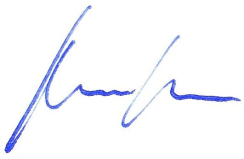 Jona MusterInstallieren der Schriftarten für diese Vorlage:Diese Vorlage wurde mit Premium-Schriftarten gestaltet. Die Schriftarten können hier kostenlos heruntergeladen und installiert werden:https://lebenslaufdesigns.de/wp-content/uploads/Schriftarten-10.zipHinweis: Ohne die Installation der Schriftarten kann das Layout der Vorlage fehlerhaft dargestellt werden.Video-Anleitungen zur Bearbeitung dieser Vorlage: https://lebenslaufdesigns.de/wp-content/uploads/Anleitung-zur-Bearbeitung.pdf